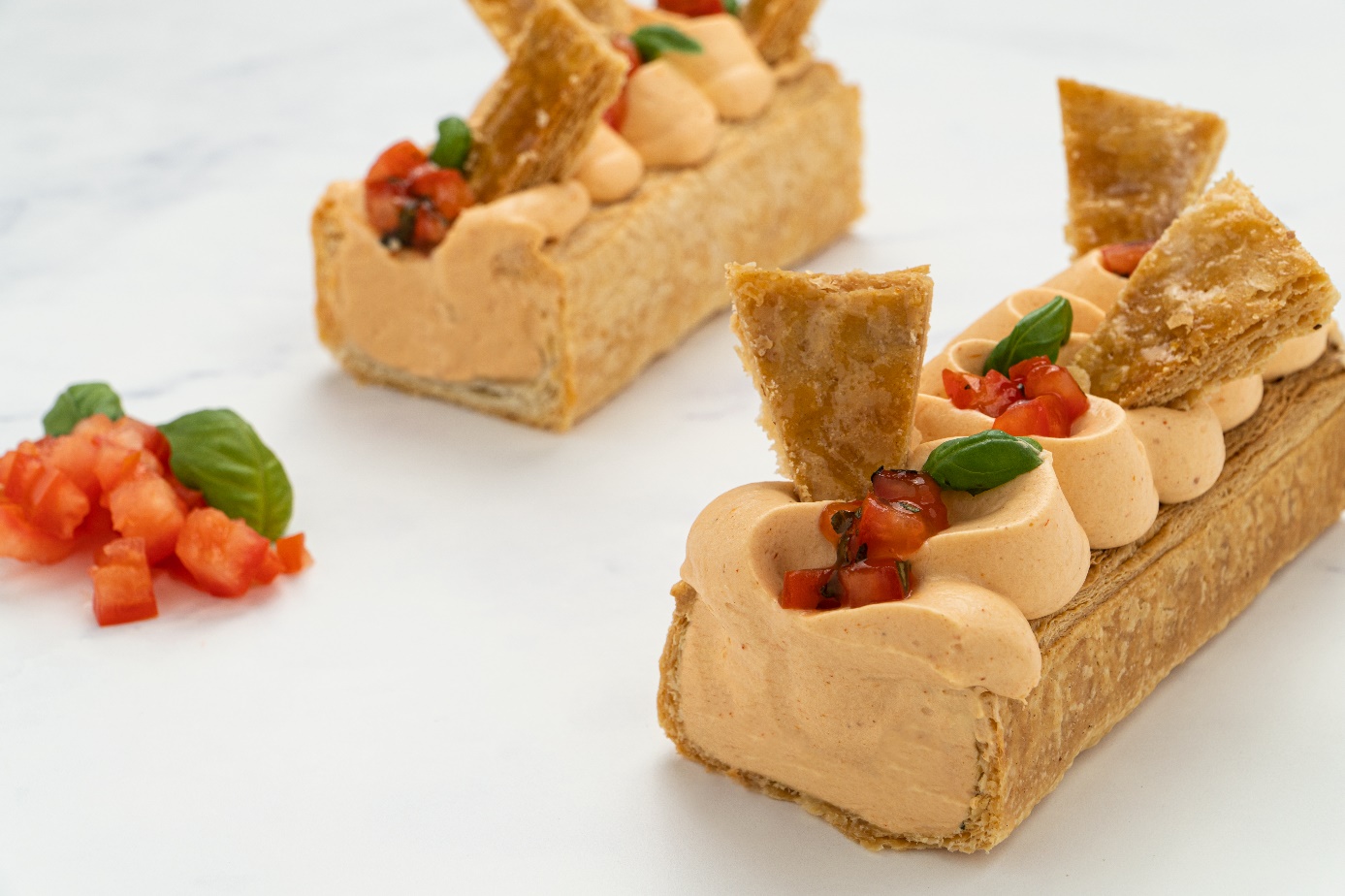 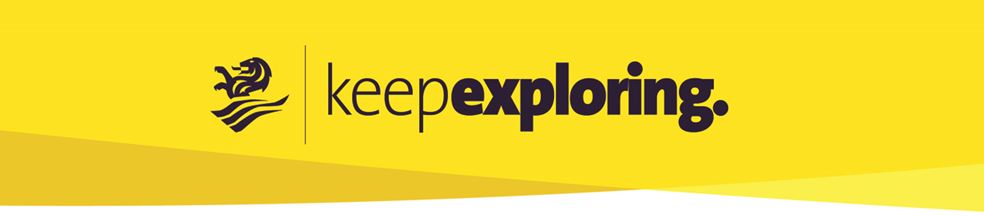 Pittige Tom(aat)pouceTomaatblokjesCrème priseWerkwijzeVerse tomaten (ontpit en in kleine blokjes gesneden)135gALASKA EXPRESS NEUTRAAL25gWater100gHarissa10gGedroogde basilicum2gGele room o.b.v. RAP’E250gSlagroom (opgeklopt)250gKetchup100gHarissa10gBladerdeeg o.b.v. CRUSTYRol het bladerdeeg uit op 2,5 mm en bak vervolgens in een u-vorm.TomaatblokjesMeng het water, de harissa en de ALASKA EXPRESS NEUTRAAL onder elkaar. Meng vervolgens de tomatenblokjes en de basilicum eronderdoor.Crème priseMeng alles tot een homogene massa.AfwerkingIn de u-vorm een laagje van de tomatenblokjes leggen en afspuiten met de crème prise. Werk af met stukjes bladerdeeg, blokjes gebonden tomaat en verse basilicum.